            NAME _______________________ORIGIN OF LIFE FOR DUMMIES	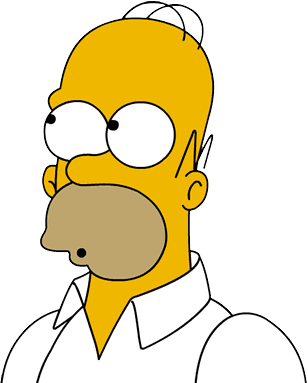 Read your textbook (Chapter 24) and watch Bozeman Origin of Life & Abiogenesis videos then 
    EXPLAIN the following. GIVE EXAMPLES if appropriateHOW OLD IS THE EARTH?HOW WAS THE EARLY ATMOSPHERE DIFFERENT THAN IT IS TODAY?WHEN DID LIFE FIRST APPEAR ON THE PLANET?EXPLAIN THE SEQUENCE OF THE APPEARANCE OF THE VARIOUS LIFE FORMS 
(Use words like: eukaryotes, multicellular, plants, animals, unicellular, prokaryotes, etc)THEORIES OF THE ORIGIN OF LIFE:

         PRIMORDIAL SOUP


        METABOLISM FIRST        GENES FIRST (RNA WORLD)PROTOCELLSSTROMATOLITESMILLER & UREY EXPERIMENT
Label the diagram below and explain what this experiment was about.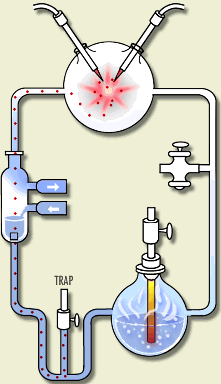 
WHAT CHARACTERISTICS FOUND IN THE LATEST COMMON ANCESTOR (LUA) ARE 
SHARED BY ALL LIFE ON EARTH?